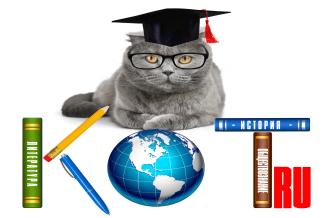 БЛАНК ОТВЕТОВДАННЫЕ УЧАСТНИКА:ОТВЕТЫ:Название олимпиады «БЕЗОПАСНОСТЬ В ПРИРОДНЫХ УСЛОВИЯХ»ФИО участникаУчебное заведение, город ФИО педагога-наставникаАдрес электронной почты педагогаНомер задания12345678910111213141516171819202122232425